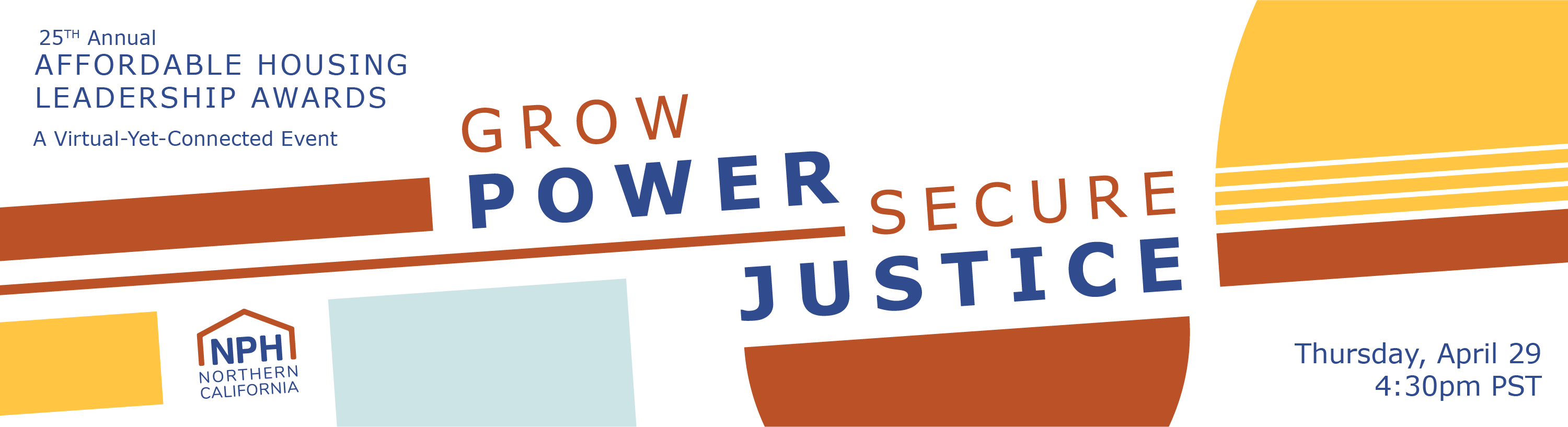 2021 NPH Leadership Awards: Tickets Invoice/Check Request formCancellation/Refund Deadline: Wednesday, April 21 at 5pm PST.
Registrants canceling their registration on or before Wednesday, April 21 at 5pm PST will receive a full refund. Refund requests submitted after the deadline are not guaranteed and will be reviewed on an individual basis for extenuating circumstances. To submit a refund request, please email hilda@nonprofithousing.org.

Substitution Deadline: Wednesday, April 21 at 5pm PST.
Registrants who are no longer able to attend may transfer their ticket to another person. Substitutions will be accepted until Wednesday, April 21 at 5pm PST. This will ensure that all guests will receive the necessary instructions and links to access the virtual event. To substitute tickets or edit your guest list, please email hilda@nonprofithousing.org. 

Emails
To communicate Leadership Awards related announcements and updates, including instructions and links to access the virtual event, your guests and yourself will be added to our email list and will receive a welcome email. This only applies to those who are not currently in our email list. You may edit your subscription setting at any time.


For all other questions please contact Morgan@nonprofithousing.org. 

A receipt of this form will be sent to the email address listed below:* RequiredEmail address *Please complete this form ONLY if you are paying for tickets by check or are requesting an invoice. To check your membership status, contact Daniel@nonprofithousing.orgFor ONLINE PAYMENTS, click here: https://nphdonations.secure.force.com/NPHEvents/CnP_PaaS_EVT__ExternalRegistrationPage?event_id=a1z6f000006rZXfAAMHow many tickets are you purchasing? *Type of ticket(s) you are purchasing: *Questions about your NPH membership? Please email daniel@nonprofithousing.org. Please choose all that apply.$75 - Member Ticket$100 - Non-Member TicketN/A - Unable to attend, but I would like to make a donation to NPHOther:Add a donation!Your donation directly supports and sustains NPH. With your support, together we can continue to secure new resources for affordable housing through our policy work at the local, regional, and state-level; grow the affordable housing movement through our advocacy work; strengthen our industry by offering much-needed trainings; and ensure an equitable recovery that prioritizes antiracist housing policies and solutions.$25$50$100$250$500$750$1,000Other:Is this ticket purchase or donation on behalf of your organization? *YesNoIs it okay to acknowledge your donation in our NPH materials or would you like your donation to be anonymous? *You can share my name in your NPH materials (e.g. emails and NPH website).Please acknowledge my donation anonymouslyPayment Type: *Invoice (our accountant will email an invoice within 3 business days)Check (made out to "NPH"). Temporary Address: NPH, Attn. Hilda Morones, 2544 Sutter St, San Francisco, CA 94115Payment Total *Contact InformationOrganization/Employer Name: *Primary contact: First Name *Primary contact: Last Name *Primary contact: Email *Primary contact: Phone Number *Primary contact: Address *Billing Contact (if different from above)Billing Contact: Full NameBilling Contact: EmailBilling Contact: Phone NumberBilling Contact: AddressAdditional comments:Attendee InformationNote: Each attendee MUST include a valid email address. 
To make changes, please email Hilda@nonprofithousing.org before Wednesday, April 21 at 5pm PST. Attendee #1 - Full Name:Attendee #1 - Email:Attendee #2 - Full Name:Attendee #2 - Email:Attendee #3 - Full Name:Attendee #3 - Email:Attendee #4 - Full Name:Attendee #4 - Email:Attendee #5 - Full Name:Attendee #5 - Email:Attendee #6 - Full Name:Attendee #6 - Email:Attendee #7 - Full Name:Attendee #7 - Email:Attendee #8 - Full Name:Attendee #8 - Email:Attendee #9 - Full Name:Attendee #9 - Email:Attendee #10 - Full Name:Attendee #10 - Email:Attendee #11 - Full Name:Attendee #11 - Email:Attendee #12 - Email:Attendee #12 - Full Name:ConfirmationPromise to Pay Agreement *I agree and promise to pay the selected amount before May 28, 2021.I agree.First and Last Name: *Employer: *Title: *Email: *Thank you for your ticket purchase! Please submit below.We look forward to seeing you on April 29! 

Invoices will be emailed within 3 business days. 

Checks should be made out to: NPH
And mailed to: 
Check (made out to "NPH"). Temporary Address: NPH, Attn. Hilda Morones, 2544 Sutter St, San Francisco, CA 94115

For any ticket or billing questions, please contact hilda@nonprofithousing.org
For any marketing or sponsor questions, please contact estephanie@nonprofithousing.orgPlease submit completed form to Morgan@nonprofithousing.org 